Папка - передвижка "Необыкновенная зимняя прогулка и игры зимой". Все родители задумываются над тем, в какие игры можно поиграть с ребенком на свежем воздухе. Обычная зимняя прогулка с ребенком может превратиться, как по волшебству в увлекательный досуг, ведь снег дарит родителям и детям уникальную возможность во всю насладится всеми прелестями и радостями зимних забав. В папке - передвижке можно узнать как одевать зимой ребенка на прогулку, что взять с собой и в какие игры поиграть со своим ребенком.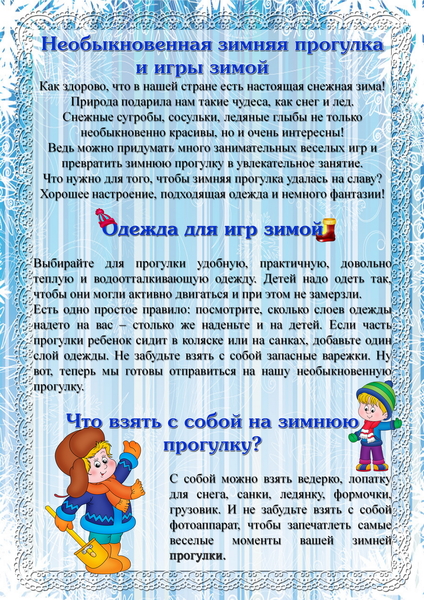 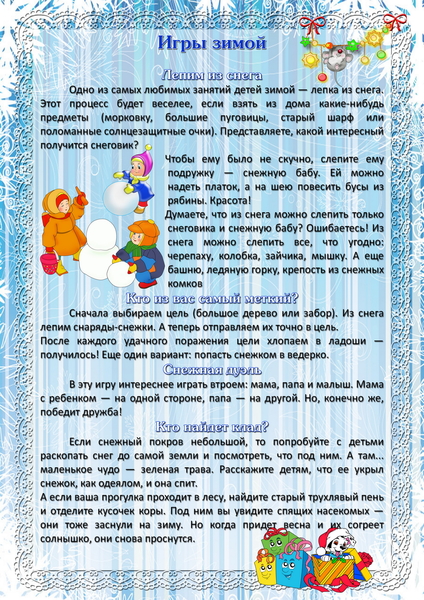 